CLUB DE HUERTOSTema:  Calendario de siembra1-Huertos-Actividad-2     Semana: 13-17 Septiembre 20211.- Investigar e imprimir el calendario para hortalizas que se pueden sembrar en septiembre2.- Elegir el cultivo que sembrarás en función del calendario y tu especio en casa3.- Elaborar una ficha con imágenes en Power point indicando :a).- ¿Cuáles son los beneficios en la salud?b).- ¿Cómo se desarrolla?c).- Tiempo que tarda la semilla en germinar d).- Tiempo en el que se cosecharáNombre completo Por ejemplo: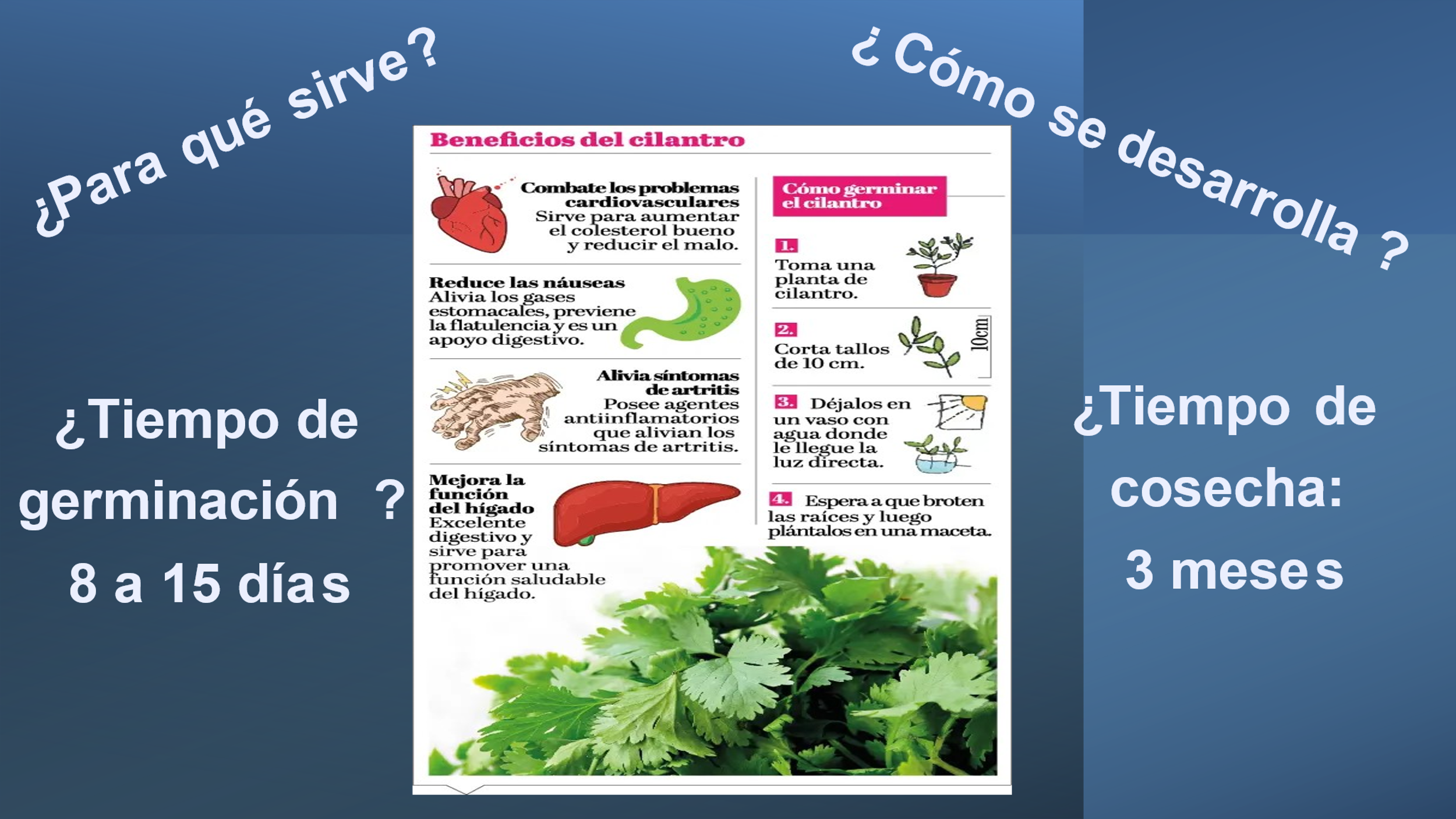 